KPL 1.1 Laskusääntöjen kertaus TAI = +JA = *teht. 14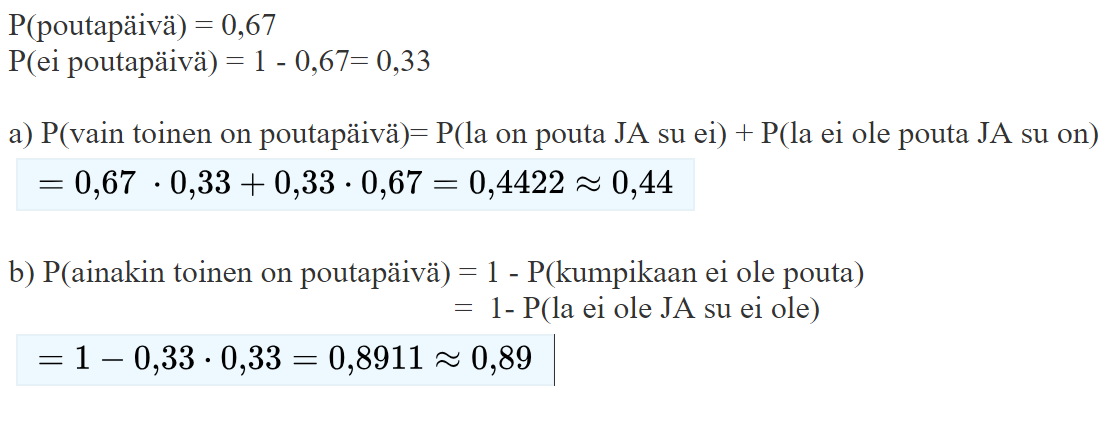 teht. 47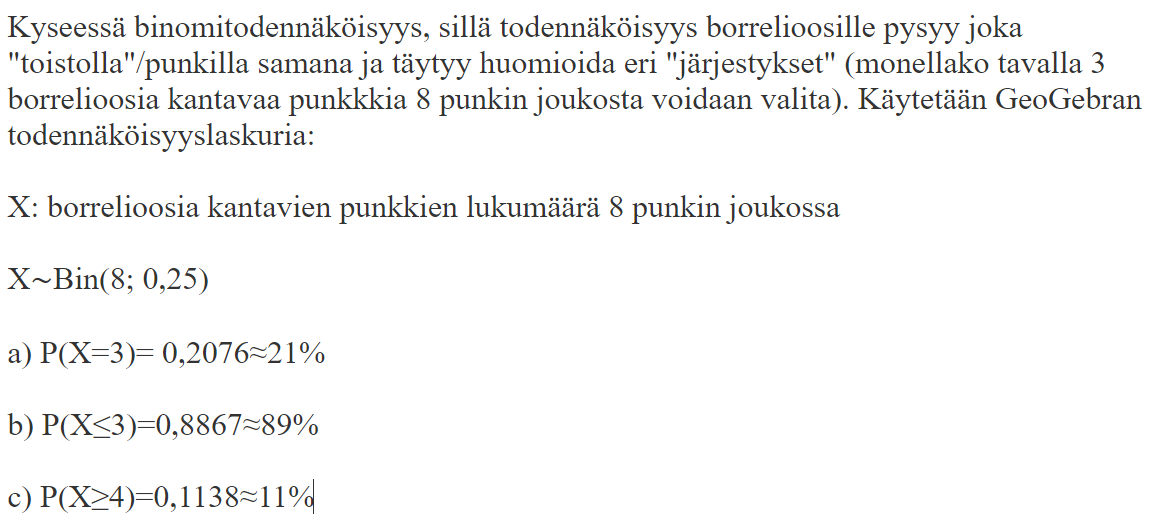 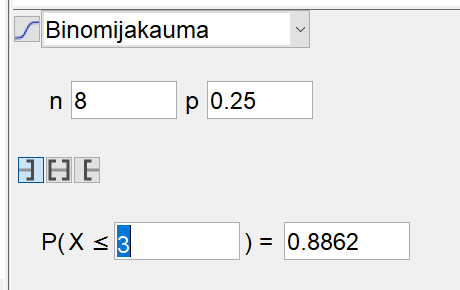 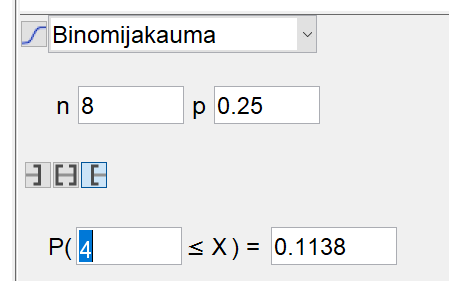 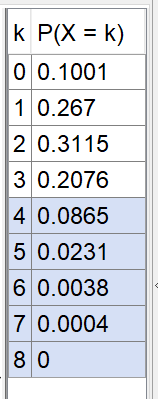 